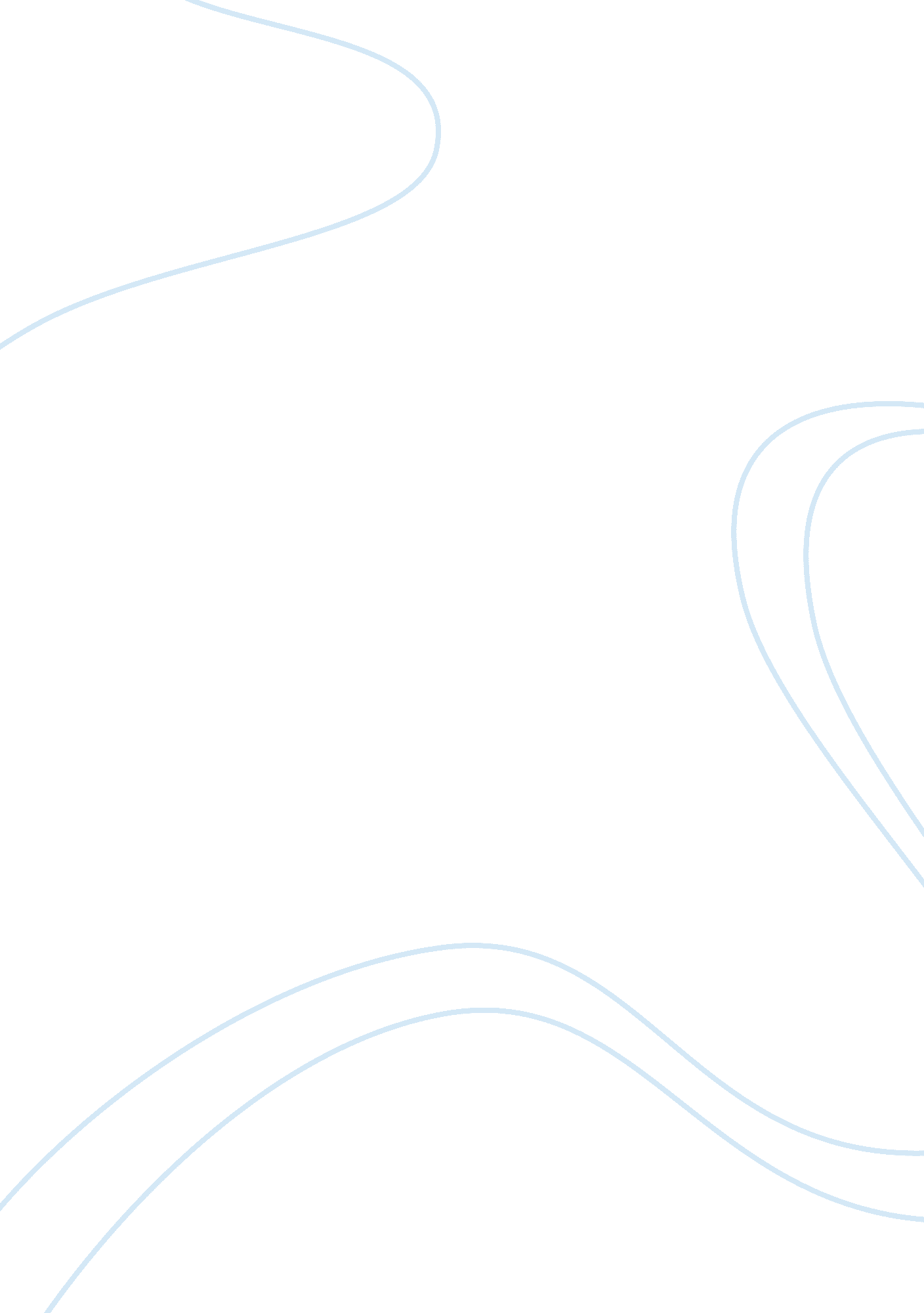 Math problems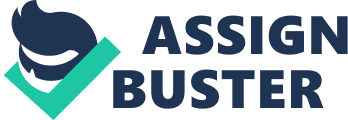 Find the least integer n for which pn(2) approximates f(2) with three decimal place accuracy From f(a+h) approximately f(a)+h f(a) 
When h is small enough in terms of value of f(a) and f(a) 
it is possible to approximate the value of 
f (a+h) 
For this case 
let approximate the value 
Of 2. 1 
Therefore 2. 1 can be expressed as 
2. 1 = 2+ h where 
h = 0. 1 
Assuming f(x) = x 
Then f1(x) = 1/2x 
Therefore , by linear approximation formula 
x+h= x +h/2x 
And then 
2. 1= 2+0. 1/22= 
2. 1= 2+0. 035 
= 1. 4495 
Use Tylor polynomials to estimate the following to within 0. 01 
e0. 8 
ex = 1 + x + x2 + x3 +..+ xn 
2 3 n 
e0. 8 = 1 + 0. 8 + 0. 82 + 0. 83 + . + 0. 8n 
2 3 n 
= 1 + 0. 8 + 0. 82 + 0. 83 
2 3 
= 1 + 0. 8 + 0. 64 + 0. 212 
2 6 
= 1 + 0. 8 + 0. 32 + 0. 0353 
= 2. 1553 
Expand as indicated 
Ln (x2) 
Let x2 be (x-1)2 
Where 2 is constant 
= then 
Ln (x-1)2= 2{(x-1)2/(x+1)2} +1/3{(x-1)3 /(x+2)3} + 1/5{(x-5)5/(x+5)5} 
For x > 0 
For 
(a+b) n = an + n/1! a n-1b + n(n-1)/2!* an -2 b2. 
For this case, let 1 be a and 2x be b 
Therefore, 
(1-2x)-3 
= 1-3+3/11*1-3 2* + -3(-4)/2! * 1-5 +4x2 + .. 
=-1+ {(-3/1!*1-4*(_2x)} + 
(-3(-4)/2*1-5*4x2) +. 
= -1+6x +24x2 +2 
= 24x2+6x-1+2 
Find interval of convergence 
(-1) k (2/3) k (x+1) k 
Lim (-1) k+1 (2/3) k+1 (x+1) k+1 
(-1) k (2/3) k (x+1) k 
Lim (-1) (2/3) (x+1) 
1 
= -2/3 (x+1) 
=-(x+1) lim 2/3 
= -x-1 lim 2/3 
= -2/3 x+1 Therefore interval 
-2/3 x+1 < 1 Convergence. 
2 1/k k 
(x-2) k 
K (k+1) (k+2) 
Lim 2 1/r k 
(x-2) k 1/k 

K (k+1) (k+2) (k+1) 
Lim 2 1/k k (x-2) k+1 
0 
k (k+1)2 (k+2) 
= x-2 2 1/k k (x-2) k+1 

k (k+1)2 (k+2) 
= 0 
Therefore, f = 0 < 1 
Evaluation of the given limits 
Lim ex - 1 - x 
x tan -1 c 
Using hospital rule, 
Lim ex - 1 - x 
x tan -1 c = Lim ex - 1 
Tan -1c 
As the ex - 1 and tan -1c tends to zero, then 
Lim ex 
tan -1c 
= 1=+ 
o 
Estimate within 0. 01 

1 
e-3x dx 
0 

= [e-3x] 1 
0 

= [e-1 - e0] 
= [0. 368 -1] 
= -0. 632 
Reference 
Karner. G and Kuich. W, (1997). " Characterizations of Abstract Families of Algebraic Power Series". 